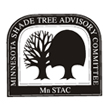 Board of Directors Shade Tree Advisory Committee Meeting AgendaCall to Order & Welcome– President Karen ZumachAdopt Agenda (Additions/Corrections/Deletions)Consent AgendaBOD meeting schedule for 2020March 19-8:00 am – 10:00 am; location TBDJune 18-8:00 am – 10:00 am; location TBDOctober 15-8:00 am – 10:00 am; location TBDMNSTAC Membership meeting schedule for 2020February 20-11:00 am – 12:00 pm; location TBDSeptember 17-11:00 am – 12:00 pm; location TBDApprove minutes June/October meetingsNew Business (in order of priority-those issues not attended to during this discussion will be added to March agenda):Member surveyAd-hoc committee assignmentsU of MN Urban and Community Forestry Faculty updateOld Business EQB report updatesLegislative updateSpecial Presentation-MN DNR Urban and Community Forestry program Board member updates-issues of concern to share8.  AdjournDate:  Thursday, January 23, 2020Time:  8:00 – 10:00 am Location: Lobby Conference Room, MN DNR HQ, 500 Lafayette Road, St. Paul, 55155Dial In: 1-888-742-5095, participant code: 6330185479Before meeting: Review agenda and associated reports;  For questions, contact Lisa Loots, DNR Forestry lisa.loots@state.mn.us Contact:  Karen Zumach, President; 952-767-3886, karenz@treetrust.org Meeting Purpose: Governance ofMnSTAC including advising the president, organizing sub-committees, and approving reports, studies and position papers.Our mission: To be the leading advocate for Minnesota’s community forests and to empower and educate Minnesota’s citizens to maximize the coverage, health, quality, function, and future of our community forests. 